Pray for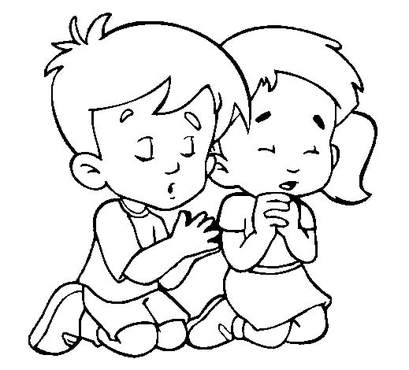 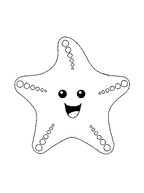 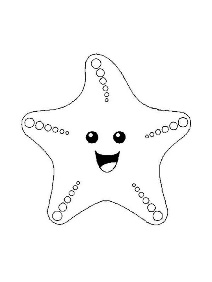 Starfish Kids